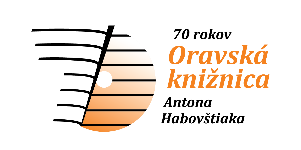 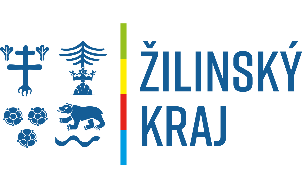 PRIHLÁŠKA DO SÚŤAŽEKOMORA BABKY ŽELKYAUTORMeno a priezvisko ..................................................................................................................................Škola, trieda ............................................................................................................................................e-mail ......................................................................................................................................................tel. kontakt ..............................................................................................................................................Dátum .........................................    	Podpis autora ..........................................Súhlas s vyhotovením a použitím obrazových snímok/zvukovoobrazových záznamov a spracovaním a použitím osobných údajovDolu podpísaný/-á  ………………......................………………………................................................……….udeľujem týmto súhlas s vyhotovením a spracovaním obrazových snímok (najmä fotografií) a zvukovoobrazových záznamov a so spracovaním osobných údajov v rozsahu krstné meno, priezvisko, škola, trieda môjho syna/dcéry ................................................................................................., nar. ............................................................................................................................, s trvalým pobytom  ........................................................................................................................................................... pre potreby Oravskej knižnice Antona Habovštiaka v Dolnom Kubíne, so sídlom: Samuela Nováka 1763/2, Slovenská republika, IČO: 36145262 (ďalej len „knižnica“). Uvedené obrazové snímky/zvukovoobrazové záznamy a osobné údaje budú spracované a zverejňované výlučne za účelom propagácie knižnice v rámci EÚ (najmä, ale nielen na internetovej stránke knižnice, na tlačovinách, v propagačných materiáloch, sociálnych sieťach a podobne). Knižnica je oprávnené obrazové snímky, najmä fotografie, zvukovoobrazové záznamy a vyššie špecifikované osobné údaje poskytnúť inej fyzickej alebo právnickej osobe za účelom vyhodnotenia projektov, zhotovenia a aktualizovania internetovej stránky a propagačných materiálov knižnice.Tento súhlas udeľujem ako zákonný zástupca dieťaťa, v súlade so Zákonom č. 18/2018 Z. z. o ochrane osobných údajov a o zmene a doplnení niektorých zákonov v platnom  znení, s Nariadením EP a Rady EÚ č. 2016/679 o ochrane fyzických osôb pri spracovaní osobných údajov a o voľnom pohybe takýchto údajov  a s ustanovením § 12 ods. 1 zákona č. 40/1964 Zb. Občiansky zákonník v platnom znení. Potvrdzujem, že som bol poučený/á o dobrovoľnosti poskytnutia osobných údajov. Súhlas poskytujem na dobu 15 rokov. Beriem na vedomie, že súhlas môžem kedykoľvek písomne odvolať, odvolanie je účinné doručením. V prípade odvolania súhlasu je knižnica povinná prestať spracovávať špecifikované údaje a obrazové snímky/zvukovoobrazové záznamy spôsobom určeným vyššie. V ....................................... dňa ...................... 	.........................................................	Podpis zákonného zástupcu